Достигнутые показатели и особенности применения мощных карьерных  гидравлических экскаваторов  на открытых разработках.к.т.н. Б.В. Слесарев (Mining Solutions, Россия, boris_slesarev@mining-solutions.ru),д.т.н., проф. В.Г. Мерзляков  (МОГОРМАШ Россия,; Московский политехнический университет,  mogormash@mail.ru)	  Карьерные гидравлические экскаваторы находят все более широкое применение на открытых разработках полезных ископаемых многих стран.   В настоящее время на горных предприятиях мира эксплуатируются порядка 4500 одноковшовых экскаваторов с вместимостями ковшей свыше 12 м3, из которых большинство – это карьерные гидравлические экскаваторы – прямые и обратные лопаты (рис.1).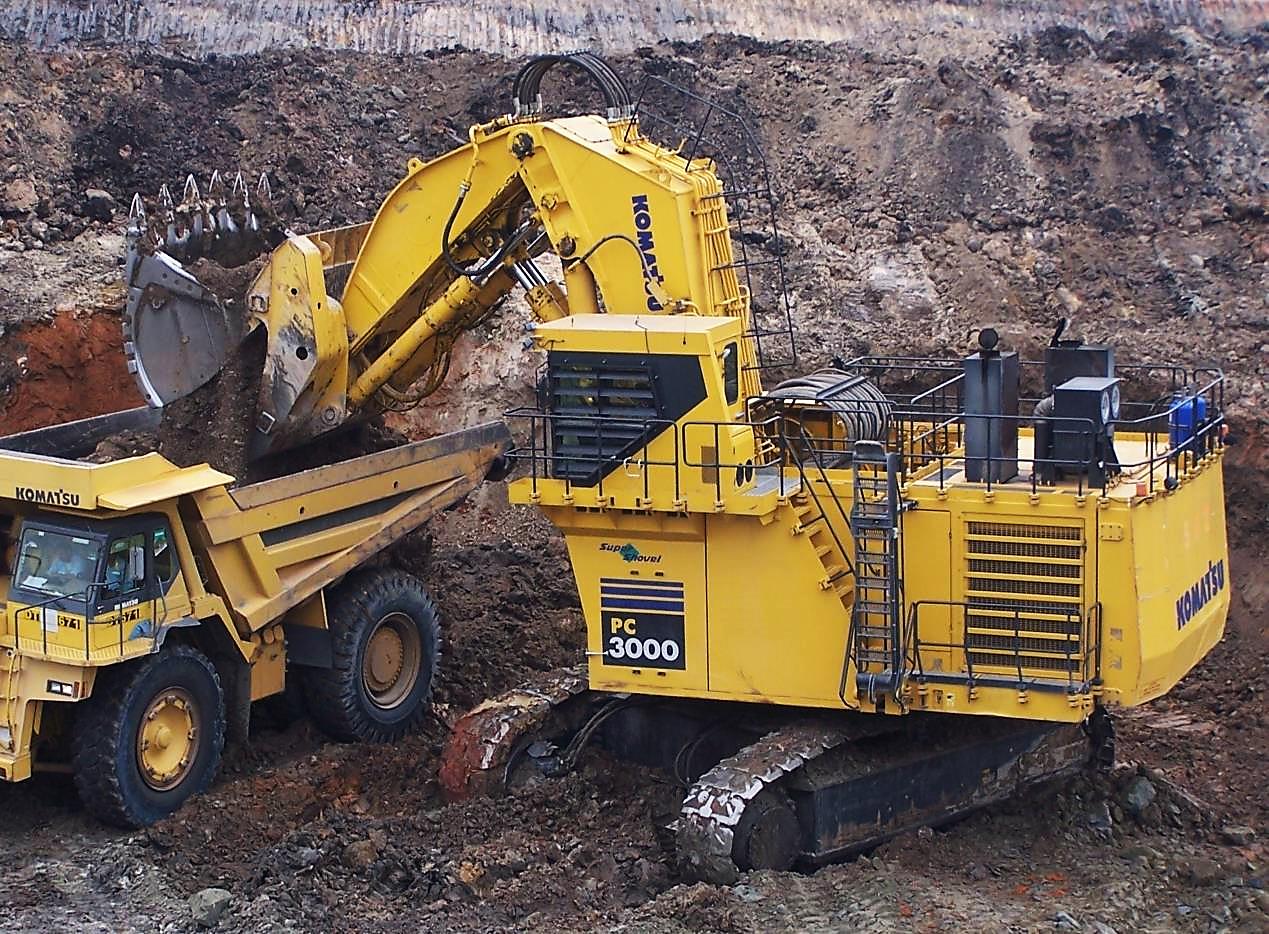 Рис.1. Общий вид карьерного гидравлического экскаватора PC3000 (прямая лопата) компании Komatsu GermanyСегодня в России в эксплуатации находятся около 180 механических лопат отечественного производства заводов ИЗ «Картекс» и «УЗТМ» с ковшами вместимостью 12-41 м3 (32 из которых выпущены в 2010-2013 гг.), а также около 20 мехлопат с ковшами 35-55 м3 компаний Caterpillar, P&H (США) и Taiyuan HM Group (Китай), которые работают наряду с парком из около 300 карьерных гидравлических прямых и обратных лопат с ковшами вместимостью 12-45 м3, поставленными преимущественно компаниями Komatsu Germany и Liebherr (Германия), а также Hitachi (Япония).Конкуренция карьерных гидравлических экскаваторов на открытых работах с традиционными канатными механическими лопатами за последние 30 лет обеспечила преимущественное применение гидравлических машин (рис.2).Рис.2. Соотношение гидравлических и традиционных канатных экскаваторов на мировом рынкеОдним из решающих показателей применения  КГЭ является  обеспечение  их высокой  готовности  к эксплуатации в течение 10...15 лет при приемлемых экономических затратах. Это стало возможным  как за счет повышения надежности их компонентов, сокращения частости  отказов и длительность простоев их в ремонте, так и за счет внедрения оптимальной системы их обслуживания, предусматривающей периодические замены изнашивающихся и  расходных элементов, что позволило продлить срок службы машин до заданных пределов.Объясняется это также тем, что карьерные гидравлические экскаваторы, выполняя функции головного элемента в  технологическом  комплексе по добыче твердых полезных ископаемых, преимущественно  эксплуатируются  с мощными карьерными автосамосвалами  грузоподъемностью  90-100 т, 130-150 т, 180-220т. Их количество на рынке неуклонно растет. Для таких автосамосвалов требуются экскаваторы с ковшами вместимостью соответственно 15-16, 20-22 и 35-42 м3.   Именно эту нишу на мировом рынке занимают гидравлические экскаваторы с рабочей массой до 150 т, среди которых доля экскаваторов производства компании Komatsu Mining Germany  (KMG) достигает  40%.Карьерные гидравлические экскаваторы  имеют также существенные технологические преимущества перед  канатными карьерными экскаваторами:  развития высоких усилий отрыва на зубьях ковшей при отсутствии пере-дачи возникающего при этом опрокидывающего момента на опорно-поворотное устройство; осуществления мягкой разгрузки челюстных ковшей и выполнения многих других операций, недоступных прямым механическим лопатам. Возможность горизонтального перемещения ковша на любой высоте уступа, особенно на уровне стояния позволяет гидравлическим экскаваторам осуществлять селективную отработку пластов в массиве. Кроме того, они имеют преимущества в  разработке в условиях обводненных   и сложных месторождений с копанием ниже уровня стояния при погрузке на выше лежащий транспортный горизонт. Эти преимущества  и мобильность позволяют гидравлическим экскаваторам занимать до 85%  рынка карьерных экскаваторов с ковшом 15 м3 и более.  В то же время необходимо отметить, объемы поставок  канатных экскаваторов с ковшами 45 м3  и более на мировом рынке преобладают.Эксплуатация гидравлических экскаваторов  KG имеет большую историю. Примером длительной эксплуатации в Индонезии  является эксплуатация более  50 000 часов парка экскаваторов  РС-3000 из 16 машин и парка экскаваторов  РС-4000 из 9 экскаваторов  с ковшами 15 и 20 куб.м , соответственно. На рис.3 приводятся показатели технической готовности экскаваторов РС-3000 на уровне 90 % при устойчивых значениях за весь период эксплуатации.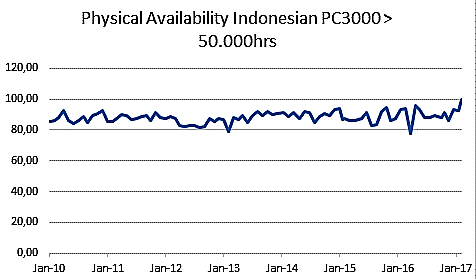 Рис.3. Показатели надежности при наработке парка из 16 экскаваторов РС-3000               более 50 000 часов.Показатели простоев по техническим причинам  за рассматриваемый период эксплуатации экскаваторов приводится на  диаграмме (рис.4) . Из анализа приведенных результатов наблюдений  следует, что   определенная стабильность отказов ( 50-100 условных единиц) имела место  за первые 6 лет эксплуатации с увеличением их в 2-2,5 раза на 7-ом году.  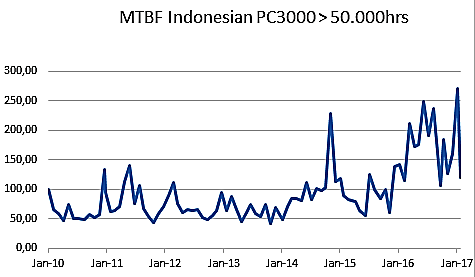 Рис.4. Простои (наработка на отказ) парка  из 16 экскаваторов  РС-3000 при наработке более 50000 часов.Большинство экскаваторов KMG эксплуатируются в экстремальных условиях. Имеется длительный до 40 лет опыт их эксплуатации в условиях температуры до +50оC  (Африка, Австралия, Азия и Океания). Наиболее обширный опыт работы гидравлических экскаваторов в экстремальных условиях низких температур до минус 45-50оC достигнут в Заполярной Швеции и Канаде. Отдельный опыт применения мощных карьерных экскаваторов получен в высокогорных районах. Показательным является опыт эксплуатации  гидравлических прямых лопат РС-8000 с ковшами до 42 м3 на   кимберлитовом месторождении EKATI в заполярной Канаде в течение 2000-2003 гг.   Было зафиксировано  поддержание высокого среднего уровня коэффициента технической готовности на уровне 89%  (82-97%)  в течение календарного года, независимо от изменения температур окружающего воздуха. Аналогичные уровни готовности гидравлических экскаваторов были получены при их эксплуатации и  в Северной Швеции на меднорудном карьере Boliden.В экстремальных условиях высокогорных предприятий Чили (железорудных карьерах   Collahuas  и  Quebrada Blanca), а также Колумбии (рудник Drammond) на высотах более 3000 м сохраняются высокие значения показателей надежности и производительностей механических и гидравлических прямых лопат в условиях резких перепадов температуры.  При этом средняя удельная часовая производительность гидравлических экскаваторов  на 1 м3 вместимости ковша  52,1 м3/м3 и для механических лопат  47,6  м3/м3 . Лидером по поставкам гидравлических экскаваторов  в Россию является KOMATSU GERMANY (KG). В России  под контролем дистрибьюторов завода изготовителя KOMATSU GERMANY эксплуатируются  более 100 машин компании. Это модели   РС- 3000;  РС - 4000;  РС - 5500 и  РС- 8000 с ковшами вместимостью соответственно 15-16, 19-21, 26-29 и 42 м3.  Большинство машин ( более 60%)  работают в условиях Кемеровского региона  Западной Сибири и Дальнего Востока на угольных разрезах,  а также  на железорудных,  меднорудных и кимберлитовых карьерах. Новый карьерный экскаватор РC-7000 расширил портфель погрузочных машин KOMATSU класса более 200 тонн. 677-тонная машина, оснащенная двумя дизельными двигателями мощностью 1250 кВт, Komatsu PC-7000 способна поднимать ковш прямой лопаты емкостью 36 м3 (рис.5).  Адаптируя свою продукцию к различным горнотехническим решениям и условиям,  KOMATSU также предлагает в качестве опции для  PC-7000 навесное оборудование обратной лопаты с ковшом емкостью 36 м3 и электропривод.Высокие производственные показатели работы дизельных экскаваторов РС 3000 были также достигнуты и на месторождении кимберлитовых руд «им. Гриба» – «Верхотинский» ГОК в Архангельском регионе, где РС 3000 с рабочим оборудованием прямая лопата и ковшом 15 м3 стабильно отгружалв самосвалы грузоподъемностью 130 т вскрышные породы без их предварительного взрывного рыхления в объемах до 500 тыс. м3/мес., а два РС 3000 с рабочим оборудованием обратная лопата и ковшом 15 м3 на этом же карьере обеспечивали производительность на уровне 380 тыс. м3/мес. каждый.В зимний период на этом карьере при температурах окружающей среды минус 45оC остановки экскаватора на пересмену и оперативное обслуживание допускались продолжительностью не более 15 мин, что исключало появление замерзания гидравлической жидкости, повышение ее вязкости и последующее вздутия шлангов высокого давления.  Обобщенные результаты  наблюдений за работой 3-х экскаваторов типа РС 3000 в условиях Заполярного круга  на  карьере «Верхотинский» для определения надежности их компонентов приведены в  таблице.Таблица.  Обобщенные показатели надежности основных  компонентов экскаваторов РС 3000 при наработке ими 60700 мчУстановлены количественные значения простоев и их длительность. Наработка на отказ - MTBF, среднее время на восстановление – MTTR и коэффициенты готовности КГ.Наибольшая продолжительность простоев (отказов)  приходилась на рабочее оборудование на восстановление ковшей сваркой, замену его оснастки, и в целом по группе экскаваторов оказалась наибольшей - 27,24% . Доля отказов и простоев ходового оборудования составила 16,43%. Наиболее часто разрушаются опорные катки, траки, в меньшей степени - ролики поддержки гусеничной ленты и система ее натяжения.Наработка на отказ низковольтного электрооборудования   у дизельных экскаваторов наивысшая 2756,1 мч, при небольшом количестве отказов 22, общей продолжительностью 993,5 ч. Продолжительность восстановления - 45,16 ч. В целом,  доля простоев оказалась наименьшей 14,37%, а коэффициент технической надежности   -  98%.По категории «Другое», отмечено 60 отказов с продолжительностью простоев 1573 ч (22,75% в общей доле), связанных с заменами  дизеля ДВС, системы  охлаждения и вентиляции, кондиционирования кабины оператора.В тоже самое время, после пятого года эксплуатации, отмечается стабильный рост суммарных расходов на замену компонентов и сопутствующих трудозатрат.В настоящее время наработка экскаваторов типа РС 3000 в условиях Заполярного круга  на  карьере «Верхотинский»  в среднем приблизилась к 40 000 часов на каждую единицу.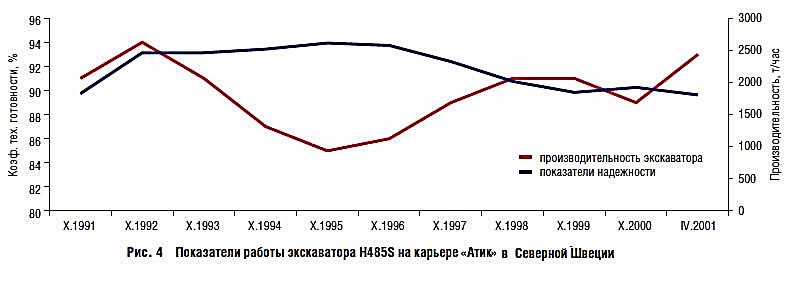 Рис.6. Показатели работы экскаватора H485S на карьере Boliden в Северной ШвецииЗарубежный и отечественный опыт показывает, что при надлежащей эксплуатации производительность и коэффициент технической готовности не снижаются даже при длительной (более 10 лет) работе машин в сложных климатических условиях (рис. 6). Так, например, на меднорудном карьере Boliden в Северной Швеции, этот показатель при работе двух гидравлических экскаваторов Н-485 фирмы «Демаг» (Германия) с ковшами 26 и 22 м3 в течение 12 лет (53000 час) находился на уровне 0.87 и при работе в течение 10 лет (45000 час) – на уровне 0.89 соответственно.  Рис. 7. Производительности экскаваторов PC8000 (а)   в период эксплуатации 2008-2013 гг  и механических лопат BE 495 (б) в период эксплуатации 2010-2013 гг.  на карьерах месторождения   Драмонд в КолумбииХарактерным является подтверждение высоких показателей надежности экскаваторами, работающими длительный период в Латинской Америке. Наглядно это подтверждается показателями устойчивой производительности экскаваторов на карьерах компании  Драмонд в Колумбии , которые  представлены на рис.7.Определяющим критерием эффективной работы  гидравлических  экскаваторов нового поколения является их надежность, уровень которой зависит не только от климатических (температурных) факторов, физико-механических свойств пород (в первую очередь их абразивности), но и от прикладываемых квалифицированных сервисных усилий.  В процессе  практических действий по сервисному  обслуживанию коэффициент  готовности гидравлических  экскаваторов нового поколения обеспечивался на уровне 0,94 – 0.98. Эти показатели показывают соответствие уровня надежности достигнутым в других регионах мира и адаптивность машин и персонала к требованиям сервисной поддержки. Современная система организации превентивного обслуживания экскаваторов, предусматривающая плановую замену агрегатов машин по наработке, оперативная ремонтная служба, наличие оптимального комплекта запасных частей и расходного материала, обеспечивают высокую степень надежности машин и их физической готовности к эксплуатации.При нормальной организации сервиса предпочтение следует отдать  гидравлическим экскаваторам, технологические возможности которых всегда заведомо выше со всех точек зрения по сравнению с традиционными экскаваторами, имеющими электромеханический привод.	Подтверждением являются достигнутые результаты  при эксплуатации   гидравлических  экскаваторов  на угольных разрезах ОАО «СУЭК». Сложившийся альянс между дистрибюторами и представителями завода KG с производственными структурами позволили установить на угольных разрезах СУЭК мировые рекорды по производительности: РС 3000 - 750 000 куб.м/мес.  и  РС 4000  - 1 072 000 куб.м/мес. Уровень сервиса в России растет пропорционально росту потребности в мощных карьерных гидравлических экскаваторах и обеспечивает их высокую надежность, что  делает эффективным  их применение.  	Таким образом, для механических лопат остается на открытых разработках  ниша с ковшами вместимостью более 45 м3,  , которые в настоящий период являются предельными для известных моделей карьерных гидравлических экскаваторов.  Горный информационно-аналитический бюллетень (научно-технический журнал). 2017. № S38.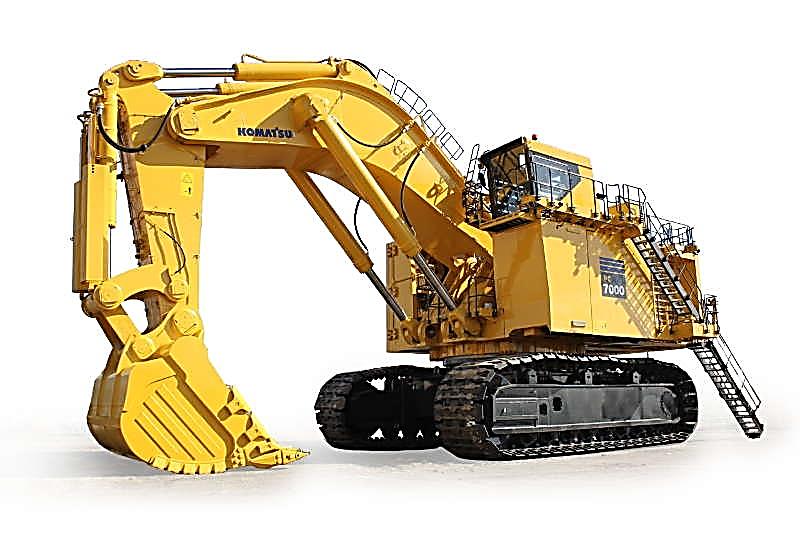 Рис. 5. Карьерный гидравлический экскаватор PC-7000КатегорияКол-во отказовСуммавременипростоев, чMTBF,мчСреднееMTTR, чКГГидроборудование (ГО)1081327,5562,0412,290,9786Рабочее оборудование (РО)731883,5831,525,800,97Ходовое оборудование (ХО)2811362168,051,640,982Электрооборудование (ЭО)22993,52759,145,160,9839Другое 6015731011,726,210,975По 5 категориям2916913,5208,623,760,898